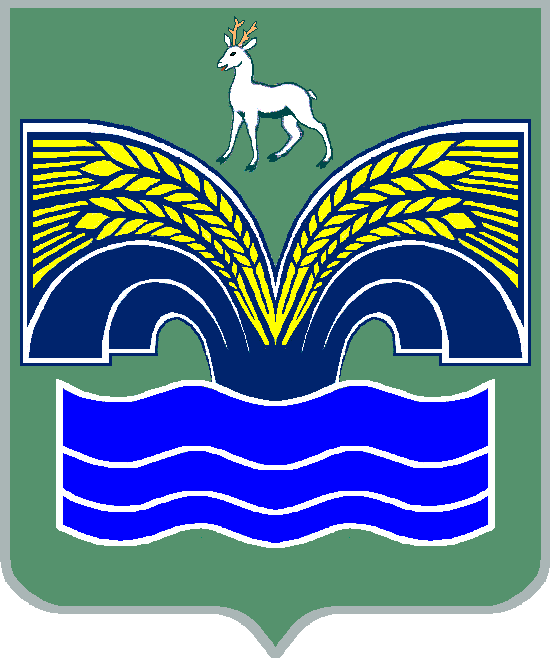 АДМИНИСТРАЦИЯСЕЛЬСКОГО ПОСЕЛЕНИЯ НОВЫЙ БУЯНМУНИЦИПАЛЬНОГО РАЙОНА КРАСНОЯРСКИЙ САМАРСКОЙ ОБЛАСТИПОСТАНОВЛЕНИЕот 7 сентября 2022 года  № 70О разработке документации по планировке и межевания территории земельного участка с кадастровым номером 63:26:0107003:227 расположенного в границах сельского поселения Новый БуянВ соответствии со статьями 41, 43 – 46 Градостроительного кодекса Российской Федерации, Порядком подготовки документации по планировке территории, разрабатываемой на основании решений администрации сельского поселения Новый Буян муниципального района Красноярский Самарской области, и принятия решения об утверждении документации по планировке территории, порядка внесения изменений в такую документацию, порядка отмены такой документации или ее отдельных частей, порядка признания отдельных частей такой документации не подлежащими применению в соответствии с Градостроительным кодексом Российской Федерации, утвержденным постановлением Администрации сельского поселения Новый Буян муниципального района от 09.12.2019 № 72, руководствуясь Федеральным законом от 06.10.2003 № 131-ФЗ «Об общих принципах организации местного самоуправления в Российской Федерации», Уставом сельского поселения Новый Буян муниципального района Красноярский Самарской области, Администрация сельского поселения Новый Буян муниципального района Красноярский Самарской области ПОСТАНОВЛЯЕТ:1. Подготовить документацию по планировке и межевания территории земельного участка с кадастровым номером 63:26:0107003:227 расположенного в границах сельского поселения Новый Буян.2. Утвердить задание на разработку документации по планировке территории, указанной в пункте 1 настоящего постановления, согласно приложению к настоящему постановлению.3. Настоящее постановление вступает в силу со дня его официального опубликования4. Официально опубликовать настоящее постановление в газете «Красноярский вестник» и разместить на официальном сайте администрации муниципального района Красноярский в сети Интернет, в разделе /Градостроительство/.5. Контроль за исполнением настоящего постановления оставляю за собой.*С полной версией документа можно ознакомиться на официальном сайте администрации муниципального района Красноярский в сети интернет раздел «Поселение».Приложениек постановлению Администрациисельского поселения Новый Буянмуниципального района КрасноярскийСамарской областиот 07.09.2022 г. № 70Глава сельского поселенияНовый Буян                                                                              Е.Г. ТихоноваЗАДАНИЕ
на разработку документации по планировке территории:проект планировки территории и проект межевания территории земельного участка с кадастровым номером 63:26:0107003:227 расположенного в границах сельского поселения Новый БуянНаименование позицииСодержание1.Вид разрабатываемой документации по планировке территории- проект планировки территории и проект межевания территории2.Инициатор подготовки документации по планировке территории-  Перезнатнов Алексей Николаевич3.Источник финансирования работ по подготовке документации по планировке территории-  Перезнатнов Алексей Николаевич 4.Вид и наименование планируемого к размещению объекта капитального строительства, его основные характеристики- Земельные участки для ведения личного подсобного хозяйства5.Населенные пункты, поселения, городские округа, муниципальные районы, в отношении территорий которых осуществляется подготовка документации по планировке территории- село Новый Буян сельского поселения Новый Буян муниципального района Красноярский Самарской области6.Состав документации по планировке территории1. Проект планировки территории и проект межевания территории состоит из основной части, которая подлежит утверждению, и материалов по обоснованию этого проекта.2. Основная часть проекта планировки территории включает в себя текстовую часть и чертежи межевания территории.2.1. Текстовая часть проекта планировки территории включает в себя:- перечень и сведения о площади образуемых земельных участков, в том числе возможные способы их образования;- перечень и сведения о площади образуемых земельных участков, которые будут отнесены к территориям общего пользования или имуществу общего пользования, в том числе в отношении которых предполагаются резервирование и (или) изъятие для государственных или муниципальных нужд;- вид разрешенного использования образуемых земельных участков в соответствии с проектом планировки территории в случаях, предусмотренных Градостроительным кодексом Российской Федерации (далее – ГрК РФ);- сведения о границах территории, в отношении которой утвержден проект планировки, содержащие перечень координат характерных точек этих границ в системе координат, используемой для ведения Единого государственного реестра недвижимости. Координаты характерных точек границ территории, в отношении которой утвержден проект межевания, определяются в соответствии с требованиями к точности определения координат характерных точек границ, установленных в соответствии с ГрК РФ для территориальных зон.2.2. На чертежах планировки территории отображаются:- границы планируемых и существующих элементов планировочной структуры ввиду того, что подготовка проекта межевания территории осуществляется в составе проекта планировки территории;- красные линии, утвержденные в составе проекта планировки территории, или красные линии, утверждаемые, изменяемые проектом межевания территории в соответствии с пунктом 2 части 2 статьи 43 ГрК РФ;- линии отступа от красных линий в целях определения мест допустимого размещения зданий, строений, сооружений;- границы образуемых и (или) изменяемых земельных участков, условные номера образуемых земельных участков, в том числе в отношении которых предполагаются их резервирование и (или) изъятие для государственных или муниципальных нужд;- границы публичных сервитутов.3. Материалы по обоснованию проекта межевания территории включают в себя чертежи, на которых отображаются:- границы существующих земельных участков;- границы зон с особыми условиями использования территорий;- местоположение существующих объектов капитального строительства;- границы особо охраняемых природных территорий;- границы территорий объектов культурного наследия;- границы лесничеств, участковых лесничеств, лесных кварталов, лесотаксационных выделов или частей лесотаксационных выделов.